ИА «Доринфо»Движение перекрыли по трассе Альметьевск – Лениногорск в Татарстане17.11.2017 09:32    75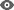 В Республике Татарстан в пятницу, 17 ноября, перекрыли движение транспорта по трассе «Альметьевск – Лениногорск». Ограничение продлится до 18:00. Об этом сообщили в пресс-службе республиканского Министерства транспорта и дорожного хозяйства.В течение дня на участке трассы будут проходить ремонтные работы на железнодорожном переезде, пересекающем данную автодорогу в Альметьевском районе. Водителям предлагают воспользоваться объездными путями, которые пролегают по автодорогам «Альметьевск – Чупаево» и Р-239 «Казань – Оренбург».Автолюбителей просят следовать временным дорожным знакам и информационным щитам, а также заблаговременно запланировать свой маршрут. http://dorinfo.ru/star_detail.php?ELEMENT_ID=59934